     РЕСПУБЛИКА ТАТАРСТАНИСПОЛНИТЕЛЬНЫЙ КОМИТЕТ МАЛОКИБЯКОЗИНСКОГО СЕЛЬСКОГО ПОСЕЛЕНИЯТЮЛЯЧИНСКОГОМУНИЦИПАЛЬНОГО РАЙОНАул. Малая, 10, село Малые Кибя-Кози, 422080тел. (факс): (884360) 56-2-49 E-mail: Mbiz.Tul @tatar.ru 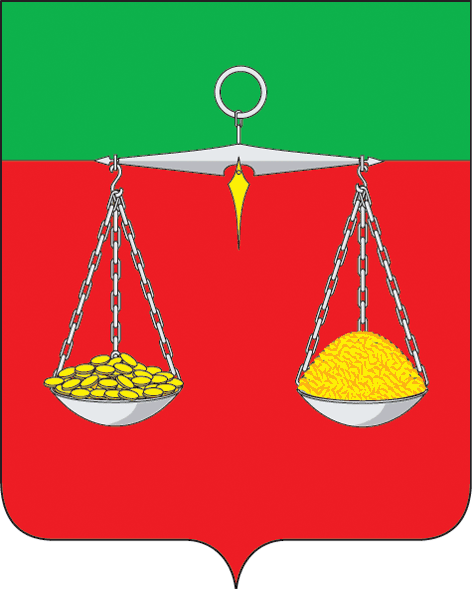 ТАТАРСТАН РЕСПУБЛИКАСЫТЕЛӘЧЕ МУНИЦИПАЛЬ РАЙОНЫ КЕЧЕ КИБӘХУҖА АВЫЛ ҖИРЛЕГЕНЕҢ БАШКАРМА КОМИТЕТЫКече урам, 10, Кече Кибәхуҗа авылы, 422080тел. (факс): (884360) 56-2-49       E-mail: Mbiz.Tul @tatar.ru                                  ОКПО 94318079  ОГРН 1061675010451  ИНН/КПП 1619004429/161901001                                  ОКПО 94318079  ОГРН 1061675010451  ИНН/КПП 1619004429/161901001                                  ОКПО 94318079  ОГРН 1061675010451  ИНН/КПП 1619004429/161901001ПОСТАНОВЛЕНИЕ                                                                                                                КАРАР№2                                                                                                                                  14 июня  2018 гПОСТАНОВЛЕНИЕ                                                                                                                КАРАР№2                                                                                                                                  14 июня  2018 гПОСТАНОВЛЕНИЕ                                                                                                                КАРАР№2                                                                                                                                  14 июня  2018 гО проведении публичного слушания об изменении вида разрешенного использования земельного участкаВ соответствии с Земельным Кодексом Российской Федерации, Градостроительным Кодексом Российской Федерации,  Федеральным Законом от 06.10.2003 N 131-ФЗ "Об общих принципах организации местного самоуправления в Российской Федерации",  и Уставом Малокибякозинского  сельского поселения Тюлячинского муниципального района Республики Татарстан,ПОСТАНОВЛЯЮ:        1. Провести  публичные  слушания  по  вопросу изменения  вида разрешенного  использования земельного участка с кадастровым номером 16:40:080101:119, общей площадью 3567 кв.м., расположенного по адресу: РТ, Тюлячинский  муниципальный район, Малокибякозинское сельское поселение, с.Большие Кибя-Кози, ул.Школьная, д.31  с разрешенного использования: «под объекты общего пользования(уличная сеть)»  на вид разрешенного использования «для жилой застройки».        2. Определить:        2.1. дату и время проведения публичных слушаний  – 25 июня 2018года                                                                                                                                                                                                                                                                                                                                                                                                                                                                                                                                                                                                                                 в 14.00 часов;        2.2. место проведения публичных слушаний – здание сельского дома культуры по адресу: Республика Татарстан, Тюлячинский  район, с.Большие Кибя-Кози, ул.Г.Сулейманова, д.8;        2.3. адрес, по которому могут представляться предложения и замечания по обсуждаемому вопросу, подаваться заявки на участие в публичных слушаниях: Республика Татарстан, Тюлячинский район, с. Малые Кибя-Кози, ул. Малая, д 10 ( в рабочие дни с 8.00 до 16.00);       2.4. срок подачи заявок на участие в публичных слушаниях до 24 июня 2018г. (тел. 8(84360 56-2-49).       3.Утвердить порядок проведения публичных слушаний, по   вопросу изменения  вида разрешенного  использования земельного участка  с кадастровым номером 16:40:080101:119 согласно приложению № 1.        4. Утвердить порядок учета предложений граждан, к  вопросу изменения  вида разрешенного  использования земельного участка с кадастровым номером 16:40:080101:119 , согласно приложению № 2.          5. Создать и утвердить  состав рабочей группы по учету, обобщению и рассмотрению поступивших предложений к  вопросу изменения  вида разрешенного  использования земельного участка с кадастровым номером 16:40:080101:119,  согласно приложению № 3.         6. Настоящее         постановление     обнародовать    на     информационных  стендах      поселения    и     разместить    на   официальном  сайте  Тюлячинского муниципального  района Республики Татарстан.Руководитель Исполнительного комитетаМалокибякозинского сельского поселенияТюлячинского муниципального района                                        И.Г.Загидуллин                                                                                            Приложение №1                                                                                                                                         к постановлению  Исполнительного                                                                                              комитета Малокибякозинского                                                                                           сельского поселения                                                                                            Тюлячинского  муниципального   района                                                                                            Республики Татарстан                                                                                            от 14.06.2018 г.№ 2Порядокпроведения публичных слушаний по  изменению разрешенного видаиспользования земельного участка с кадастровым номером 16:40:080101:1191.Публичные слушания по изменению разрешенного вида использования земельного участка с кадастровым номером 16:40:080101:119 (далее - публичные слушания) проводятся в соответствии со статьей 19 Устава Малокибякозинского сельского поселения Тюлячинского муниципального района.2.Участниками публичных слушаний с правом выступления для аргументации своих предложений являются также жители поселения, которые подали в Совет Малокибякозинского сельского поселения письменные заявления.3.Участниками публичных слушаний без права выступления на публичных слушаниях могут быть все заинтересованные жители поселения.4.Регистрация участников начинается за 30 минут до начала публичных слушаний.5.Председательствующим на публичных слушаниях является глава сельского поселения.6.Публичные слушания открываются вступительным словом председательствующего, который информирует присутствующих о существе обсуждаемого вопроса, порядке проведения слушаний.7.Для оформления протокола, учета поступивших предложений, рекомендаций по предложению председательствующего избирается секретарь публичных слушаний.8.С основным докладом выступает Глава Малокибякозинского сельского поселения.9.Участники публичных слушаний с правом выступления приглашаются для аргументации своих предложений в порядке очередности в зависимости от времени подачи заявления.10.Выступления участников публичных слушаний не должны продолжаться более 5 минут.11.Все замечания и предложения участников публичных слушаний подаются в рабочую группу по учету, обобщению и рассмотрению поступивших предложений к  вопросу изменению разрешенного вида использования земельного участка с кадастровым номером 16:40:080101:119 в письменной форме и прилагаются к протоколу публичных слушаний. Протокол публичных слушаний подписывается председательствующим и хранится в материалах Совета Малокибякозинского сельского  поселения Тюлячинского муниципального района Республики Татарстан в установленном порядке.12. Заключение по результатам публичных слушаний готовится рабочей группой.13. Организационное и материально-техническое обеспечение проведения публичных слушаний осуществляется Советом Малокибякозинского сельского поселения Тюлячинского муниципального района Республики Татарстан.                                                                                       Приложение № 2                                                                                       к постановлению  Исполнительного                                                                                                     комитета Малокибякозинского                                                                                                     сельского поселения Тюлячинского                                                                                                     муниципального   района                                                                                                       Республики Татарстан                                                                                                      от 14.06.2018 г.№ 2Порядокучета предложений граждан к вопросу изменению разрешенного вида использования земельного участка с кадастровым номером 16:40:080101:119 и участия граждан в его обсуждение.      1. Предложения по изменению разрешенного вида использования земельного участка с кадастровым номером 16:40:080101:119 подаются в Совет Малокибякозинского сельского поселения Тюлячинского муниципального района по адресу: 422080, Республика Татарстан, Тюлячинский район, с.Малые Кибя-Кози, ул. Малая, д.10 в письменной форме. Предложения принимаются в рабочие дни с 8.00 до 16.00 часов со дня обнародования на специальных информационных стендах.      2. Заявки на участие в публичных слушаниях с правом выступления подаются по адресу: 422080, Республика Татарстан, Тюлячинский район, с.Малые Кибя-Кози, ул. Малая, д.10  лично или по почте (с пометкой на конверте “Обсуждение вопроса изменения разрешенного вида использования земельного участка с кадастровым номером 16:080101:119.                                                                                    Приложение № 3                                                                                                   к постановлению  Исполнительного комитета Малокибякозинского                                                                                                   сельского поселения Тюлячинского                                                                                                   муниципального   района                                                                                                   Республики Татарстан                                                                                                    от 14.06.2018 г.№ 2Составрабочей группы по учету, обобщению и рассмотрению поступивших  предложений к вопросу изменения разрешенного вида использования земельного участка с кадастровым номером 16:080101:119     1. Создать рабочую группу по учету, обобщению и рассмотрению поступивших предложений к вопросу изменению разрешенного вида использования земельного участка с кадастровым номером 16:080101:119  в следующем составе:        - Загидуллин Ирек Галиевич – Глава Малокибякозинского сельского поселения Тюлячинского муниципального района Республики Татарстан;      - Сулейманов Габдулла Гумарович  - депутат Совета Малокибякозинского сельского поселения Тюлячинского муниципального района Республики Татарстан (по согласованию);      - Гильмутдинов Ильнур Зайнутдинович  - депутат Совета Малокибякозинского сельского поселения Тюлячинского муниципального района Республики Татарстан ( по согласованию);      - Мухаметзянова Гульнара Ильгизаровна- секретарь исполнительного комитета Малокибякозинского сельского поселения Тюлячинского муниципального района Республики Татарстан.